TITLE PAGEEstimating the population health burden of musculoskeletal conditions using primary care electronic health recordsAuthors: Dahai Yu1,*, George Peat1,5, Kelvin P Jordan1,2, James Bailey1, Daniel Prieto-Alhambra3, Danielle E Robinson3, Victoria Y Strauss3, Karen Walker-Bone4,5, Alan Silman3, Mamas Mamas6, Steven Blackburn1, Stephen Dent7, Kate Dunn1, Andrew Judge3,8, Joanne Protheroe1, Ross Wilkie1,5   Affiliation:1 Primary Care Centre Versus Arthritis, School of Medicine, Keele University, UK.2 Centre for Prognostic Research, Primary Care Centre Versus Arthritis, School of Primary, Community and Social Care, Keele University, UK.3 Centre for Statistics in Medicine, Nuffield Department of Orthopaedics, Rheumatology & Musculoskeletal Sciences, University of Oxford, UK4 MRC Lifecourse Epidemiology Unit, University of Southampton, UK5 MRC Versus Arthritis Centre for Musculoskeletal Health and Work, University of Southampton, UK6 Keele Cardiovascular Research Group, Centre for Prognosis Research, School of Medicine, Keele University, UK7 Public contributor8 Musculoskeletal Research Unit, University of Bristol, UK Correspondence:Dr Dahai Yu, Primary Care Centre Versus Arthritis, School of Medicine, Keele University, Keele ST5 5BG, UK Email: d.yu@keele.ac.ukTEL: (+44) 1782 734891FAX: (+44) 1782 734719ORCID: 0000-0002-8449-7725Short title: Estimating self-reported MSK indicators using EHRWords Count: Abstract 245; Main text: 3,500; Figures: 1; Tables: 2; Online Supplemental file: 1ABSTRACTObjectivesBetter indicators from affordable, sustainable data sources are needed to monitor population burden of musculoskeletal conditions. We propose five indicators of musculoskeletal health and assessed if routinely available primary care electronic health records (EHR) can estimate population levels in musculoskeletal consulters. MethodsWe collected validated patient-reported measures of pain experience, function, health status through a local survey of adults (≧34 years) presenting to English general practices over 12-months for low back pain (LBP), shoulder pain, osteoarthritis and other regional musculoskeletal disorders. Using EHR data we derived and validated models for estimating population-levels of five self-reported indicators: prevalence of high impact chronic pain, overall musculoskeletal health (based on Musculoskeletal Health Questionnaire), quality of life (based on EuroQoL health utility measure), and prevalence of moderate-to-severe LBP pain, and moderate-to-severe shoulder pain. We applied models to a national EHR database (Clinical Practice Research Datalink) to obtain national estimates of each indicator for three successive years. Results The optimal models included recorded demographics, deprivation, consultation frequency, analgesic and antidepressant prescriptions, and multimorbidity. Applying models to national EHR, we estimated that 31.9% of adults (≧34 years) presenting with non-inflammatory musculoskeletal disorders in England in 2016/17 experienced high impact chronic pain. Estimated population health levels were worse in women, older aged, and those in the most deprived neighbourhoods, and changed little over three years.ConclusionNational and subnational estimates for a range of subjective indicators of non-inflammatory musculoskeletal health conditions can be obtained using information from routine electronic health records.Key words: electronic health records; primary care; musculoskeletal; health services research; surveillance; pain; quality of life; back pain; shoulder pain;  Key messagesThere is a lack of data to estimate the population burden of musculoskeletal conditions. We developed and validated models to estimate population musculoskeletal health using primary care electronic health records (EHR). The study adds new national and regional estimates of indicators of musculoskeletal health INTRODUCTIONMusculoskeletal conditions, such as low back pain (LBP) and osteoarthritis (OA), are extremely common and have proven over decades to be stubbornly resistant to treatment and represent one of the greatest challenges to healthcare services and population health, through their impact on everyday life [1]. Despite such overwhelming evidence of their significance, there is a lack of data that provides estimates of the extent of the impact of musculoskeletal conditions at a population level which can be used to guide interventions and preventative strategies. Primary care electronic health records (EHR) offer the potential to be an ongoing source of data that can be used for surveillance and drive improvements in healthcare and health [2]. This ongoing collection of information can provide estimates of the number of people who have conditions and the processes of care such as the number that receive joint replacement or are prescribed pain medications and biologic therapies [2-5], although notably the availability of this data varies depending on geography and source (e.g. prescribed analgesics are well-recorded in primary care settings, joint replacement and biologic therapy are better recorded in secondary care data). However, the reason that people seek health care is not directly linked to the presence of musculoskeletal conditions but more so to the severity of symptoms (e.g. severity of pain) and their impact, in terms of disability and reduced quality of life [5], which drives the need for intervention and preventative strategies.EHR does not routinely capture information on the severity or impact of musculoskeletal conditions and this data is best collected from patient report [6,7]. National surveys provide data on impact but have limited space for specific information on musculoskeletal conditions that can help with the prioritization of resources and services [2,8,9]. Combining EHR with patient reported information presents an opportunity to more accurately identify the impact of musculoskeletal conditions and the distribution and inequalities in the population [10]. However, patient reported information on musculoskeletal conditions may not always be available, and if EHR are to be used for ongoing surveillance, their ability to estimate the impact of musculoskeletal conditions must be examined [11].In this study, the focus is on adults seeking healthcare for common musculoskeletal conditions. Five population indicators are proposed for surveillance of musculoskeletal health and that can be used to guide intervention strategies. The aim of this study was to examine if EHR data can estimate the extent of the impact of musculoskeletal conditions in musculoskeletal consulters at a population level.METHODSDesignWe conducted our investigation in three stages: A local census survey of all adults aged ≥35 years presenting to selected English general practices in one calendar year for non-inflammatory musculoskeletal conditions. Using linked primary care EHR data from consenting respondents we derived and internally validated one model each for estimating population-level estimates of five self-reported indicators - the prevalence of high impact chronic pain, musculoskeletal health (mean Musculoskeletal Health Questionnaire (MSK-HQ) score), quality of life (mean EuroQoL health utility score (EQ-5D-5L)), prevalence of moderate-to-severe chronic LBP among LBP consulters, prevalence of moderate-to-severe chronic shoulder pain among shoulder pain consultersWe applied our models using harmonised codelists to an independent national primary care EHR database (Clinical Practice Research Datalink) to obtain national and regional estimates of each indicator for three successive calendar years (2014/15 to 2016/17).Population and SettingThe target population was adults aged ≥35 years presenting to primary care with LBP, neck pain, osteoarthritis, non-specific hip pain, knee pain, shoulder pain, or hand/wrist pain.Musculoskeletal Health IndicatorsBased on a review of national outcome frameworks[11, 12], existing indicators[13],  proposed indicator sets for musculoskeletal health [14] and input from public contributors, we selected the following five musculoskeletal health indicators for this study:Proportion of MSK consulters with high impact chronic pain (HICP): defined as pain on most/all days in the previous 6 months, and which limited life or work activities on most/all days. This approach is used in the US National Pain Survey [15].Mean Musculoskeletal Health Questionnaire (MSK-HQ) score: A 14-item questionnaire that captures key outcomes that patients with musculoskeletal conditions have prioritised as important for use across clinical pathways [16]. Scores range from 0 to 56; higher scores indicating better musculoskeletal health over the last 2 weeks[16].Mean EQ-5D-5L health utility score: The EQ-5D-5L self-classifier provides a self-reported description of health-related quality of life, rated on the day of response, according to a five-dimensional classification divided into five levels of perceived problem (no/slight/moderate/severe/unable). It has excellent psychometric properties[17]. We calculated the EQ-5D-5L utility score using the UK crosswalk value set[17], with scores ranging from <0.0 (representing health states worse than death) to 1.0 (full health).Proportion of LBP consulters with moderate-to-severe chronic LBP: defined as LBP present on most/all days in the previous 6 months AND average intensity ≥5 on 0-10 numerical rating scale (NRS)[18].Proportion of shoulder pain consulters with moderate-to-severe chronic shoulder pain: defined as shoulder pain present on most/all days in the previous 6 months AND average intensity ≥5 on 0-10 NRS).Data sourcesPRELIM Survey-EHR Linked datasetAs part of the PRELIM project (http://doi.org/10.21252/5ag3-ta31), we conducted a cross-sectional survey of all adults aged ≥35 years who had been registered for at least 10 years at one of 11 general practices in two Clinical Commissioning Groups (CCGs) in North Staffordshire and Stoke-on-Trent, UK, and who, between 1 July 2016 and 30 June 2017, had an eligible consultation for LBP, neck pain, osteoarthritis, non-specific hip pain, knee pain, shoulder pain, or hand/wrist pain using pre-defined Read (morbidity) code lists (available from www.keele.ac.uk/mrr). The total population of the 11 practices aged 35 years and over was 72,009 (26% of all 35+ year-olds served by the two CCGs). 40% of North Staffordshire live in rural areas while 99% of Stoke-on-Trent is urban. 30% of Stoke-on-Trent neighbourhoods are in the most deprived decile in England, but 10 neighbourhoods, mostly in North Staffordshire, are in the most affluent decile. Relative to England, the resident population has less ethnic diversity; 91% identify as White, with Asian/Asian British the next most common ethnic group comprising 9% of the population of Stoke-on-Trent.  We excluded patients with recorded inflammatory disease, spondyloarthropathy or crystal arthropathy. The survey instrument contained recommended items and instruments measuring the nature, severity, and impact of MSK conditions, including the five indicators described above [17]. At two weeks, non-responders were re-sent the survey and offered the option of online completion, and at four weeks a minimum data collection survey was mailed to non-respondents, again with the option of online completion. Of 8,461 mailed, 4,528 responded (response rate 54%). 3,828 (85%) consented to link their survey responses to routinely collected primary care EHR data. 3,710 (97%) had completed self-reported musculoskeletal health indicators. The general practices had all previously contributed to the CiPCA (North Staffordshire) primary care EHR database which included training and assessment in morbidity recording[19] and previously shown to give similar annual consultation prevalence rates for musculoskeletal conditions as national and international EHR databases[20, 21]. Covariates considered for inclusion in the models to estimate each of the five indicator measures were selected based on previous literature, expert opinion (including that of patients), potential association with MSK health status and routinely recorded within primary care EHR. These included demographic, socioeconomic, lifestyle, comorbidity, and musculoskeletal/pain-specific primary care contacts, diagnoses/problem codes, referrals, investigations, and treatments (Table 1). A data manager independent from, and blinded to, survey data extracted these candidate covariates from the EHR of consenting respondents using pre-defined codelists (available from the authors; for the period up to 10 years prior to the survey). Details for definition of all candidate covariates was presented in Supplemental Table 1. Briefly, lifestyle predictors (i.e. smoking status, BMI), the most recent record before the index date was used; other candidate covariates were defined as having any record within 10 year prior to the survey (i.e. the Charlson Comorbidity Index was solely defined by Read codes, without combining other function or evaluation procedures).These data were then linked to survey data to create the PRELIM Survey.Clinical Practice Research Datalink (CPRD) national EHR dataCPRD GOLD contains EHR data from over 10 million patients registered with over 650 UK general practices[22]. For this study we used data from practices (all in England) which consented to linkage to the Index of Multiple Deprivation (IMD)[23]. Based on patient’s residential postcode, IMD is a composite measure of neighbourhood deprivation incorporating domains on income, employment, education, health, housing, crime, and environment. Using codelists for eligibility criteria that were harmonised with those used in PRELIM Survey-EHR we included adults aged ≥35 years (n=49,788) consulting for a non-inflammatory musculoskeletal pain condition in July 2016-June 2017 (i.e. as per PRELIM). Using another set of harmonised codelists we extracted information on their covariates recorded in the previous 10 years. We then repeated this process for cases consulting between July 2015-June 2016 and between June 2014-July 2015 to evaluate the stability over time of our modelled estimates. Statistical analysisModel development and internal validationUsing data from the PRELIM Survey-EHR data, we derived and internally validated multivariable models for each indicator. Multivariable logistic regression was used to model the three binary indicators (high impact chronic pain, moderate-to-severe chronic LBP, moderate-to-severe chronic shoulder pain). Multivariable linear regression was used to model MSK-HQ and EQ-5D-5L scores with these two indicators first transformed (MSK-HQ^0.5, e^EQ-5D-5L). For the comorbidity and prescription covariates, the lack of a record was presumed as absence (i.e. no diagnosis or prescription). For body mass index (BMI), missing data was categorised as ‘not recorded’, along with the categories of healthy/underweight (BMI<25 kg/m2), overweight (25kg/m222). Similarly, ‘not recorded’ was added as a category for drinking and smoking status. Multiple imputation was not used as the absence of a record of these covariates may be associated with the value of the outcome indicator. Multivariable fractional polynomials were used for modelling potential nonlinear relationships between continuous covariates and outcomes.  We first determined the optimal number of years prior to MSK consultation (the “look-back” period) needed to identify covariates in the EHR. For each indicator we fitted 10 full models (all covariates included) using 1 to 10 years of retrospective EHR data to define the covariates. The look-back period with best model performance after assessment of Akaike Information Criterion (AIC), Bayesian Information Criterion (BIC), R2, and C-statistics (for binary indicators) was chosen. For the final parsimonious models using the optimal look-back period, covariates were dropped through backward stepwise elimination (p>0.2, based on change in log likelihood), with age and gender retained in all models. Finally, interactions of included covariates with age were assessed to see if they improved the model.Model performance For subgroups of the population based on age, gender, CCG and deprivation, we compared the observed prevalence rates and mean scores (as appropriate) of the indicators from the PRELIM survey with their estimated values derived from the models utilising the linked EHR. For logistic regression models, performance of the final model was also examined using the C-statistic. For linear regression models, performance was assessed using R2 (proportion of the variance in continuous outcomes explained by the included covariates). Final models were applied to 100 bootstrapped samples to examine performance (as described above), and then to the original dataset to test model performance and optimism (the difference in the performance in the bootstrapped and original data). Overall optimism was estimated for all models. The overall optimism-corrected calibration of these models was assessed graphically by plotting agreement between predicted and observed values for each decile of predicted risk.Application of models to national EHR dataThe final parsimonious, optimism-corrected models derived in the PRELIM Survey-EHR data were then applied to the relevant MSK consulter cohorts in the CPRD dataset to estimate the prevalence/mean of each of the five indicators for national estimates in three consecutive years: 2014/15, 2015/16, and 2016/17. For the three binary indicators, the estimated prevalence was the mean of the estimated individual probabilities in the specific population. For the continuous indicators, the estimated mean was the mean of the estimated individual scores (transformed back from estimates in the linear regression, as (MSK-HQ^0.5) ^2 for MSK-HQ and Ln(e^EQ-5D-5L)) for EQ-5D-5L in the specific population. We present these estimates overall, and stratified by sex, age (10-year age bands), deprivation (quintiles), and geographical region. To explore the sensitivity of our findings to length of look-back period, we repeated all the preceding steps using a 2-year look-back period in the EHR data.Ethical ApprovalEthical approval was obtained for the PRELIM survey and linkage to primary care EHR data from the North West-Greater Manchester East Research Ethics Committee (REC Ref:15/NW/0735). The use of CPRD was approved by the Independent Scientific Advisory Committee (reference number:  18_014).Patient and public involvementPublic contributors were involved throughout this study to ensure that the perspectives of patients remained at the centre of the research. Ten public contributors from the Research User Group, Keele University, were involved in the study, as part of advisory groups or study management meetings. They provided patient perspectives on the development of the proposal (particularly on linkage of data from EHR and questionnaires), study materials (participation information sheets, consent forms) and the PRELIM questionnaire. A public co-applicant (SD) is a member of the study team and two other public contributors attended the study steering committee. RESULTSModel development and apparent performance - PRELIM Survey-EHRBased on consistently good relative model fit and performance, the 5-year look-back period for identifying covariates recorded in the EHR was selected as optimal for all indicators, although differences between look-back periods were generally small (Supplementary Figure 1). Distribution of the covariates over the 5-year period in the PRELIM Survey-EHR cohort are given in Table 1.After backward elimination, between 7 and 16 covariates were retained in each model (minimum of 14 events per parameter in logistic regression models and 143 subjects per parameter in linear regression models). The coefficients of the models are given in Supplementary Table 2. Prescription of strong or very strong analgesia was strongly associated with all five indicators whilst antidepressant prescriptions, time since MSK consultation and area-level deprivation were strongly associated with four of the five indicators. Any MSK referral and joint injection were associated with moderate-to-severe chronic low back pain and EQ-5D-5L, respectively. MSK X-ray, and smoking was associated with moderate-to-severe chronic shoulder pain. The non-linear associations of continuous covariates with indicators is shown in Supplementary Figure 2.Absolute differences between observed and estimated prevalence rates and means when stratified by age, sex, CCG and deprivation are presented in Fig.1. Estimated prevalence varied from that observed by a maximum of 5% for high impact chronic pain, moderate to severe chronic shoulder pain and moderate to severe chronic LBP; and mean scores by ±0.2 for MSK-HQ score and ±0.01 for EQ-5D-5L score. The optimism-corrected c-statistics for the three prediction models for binary MSK health indicators ranged from 0.74 to 0.77, while for the two continuous indicators the optimism-corrected R2 values were 0.30 and 0.33 (Supplementary Table 3). The optimism-corrected calibration slopes were all 0.99. and with good agreement between observed and estimated prevalence rates and means.National estimates of MSK indicators Compared with MSK consulters recorded in CPRD, participants in the PRELIM Survey-EHR cohort were older, and more likely to live in deprived neighbourhoods (Table 1). They were also more likely to have previous recorded MSK consultations in the hand and hip and for osteoarthritis, analgesic prescriptions, and MSK X-ray. However, the level of recorded prescriptions for NSAIDs, antidepressants, muscle relaxants, and sedatives as well as MSK referrals were lower.By applying our final PRELIM-derived models in CPRD, we estimated nationally that 31.9% of adults aged 35 years and over who had consulted for a common non-inflammatory musculoskeletal pain condition in 2016-2017 would be experiencing high impact chronic pain (Table 2). The estimated mean MSK-HQ and EQ-5D-5L scores in these MSK consulters were 33.8 and 0.66 respectively. Among recent LBP consulters, an estimated 26.0% had moderate-to-severe chronic LBP. Of recent shoulder pain consulters, an estimated 27.8% had moderate-to-severe chronic shoulder pain. Across all indicators, MSK health among consulters was worse in women than in men, with older age, and in those living in the most deprived neighbourhoods. Over the three consecutive years from 2014/15 to 2016/17 age-, sex-, and deprivation-specific estimates for all indicators showed either no or small improvements with greatest increases seen in mean EQ-5D-5L scores in all strata. The sensitivity analysis using a shorter 2 year look-back period for covariates gave similar estimates and patterns, although a slightly lower prevalence of high impact chronic pain (28.9% vs 31.9% in 2016/7) and a slightly higher prevalence of moderate-to-severe chronic LBP (29.2% v 26.0%) (Supplementary Table 4).DISCUSSIONSummary of main findingsOur study provides evidence that it is feasible to use routinely collected EHR data to estimate the extent of the impact of musculoskeletal conditions in populations to guide interventions and healthcare planning. While the remit of our study was specifically five selected indicators on the severity and impact of common, non-inflammatory musculoskeletal disorders, the methodology is likely to be generalizable to other indicators and other musculoskeletal conditions.Comparison with previous researchTo our knowledge this is the first study to use prediction model methodology based on routine EHR data to estimate the prevalence and distribution of patient-reported severity and impacts of musculoskeletal conditions. Efforts to classify the severity of long-term musculoskeletal conditions from information in the EHR[24] are based on the expectation that severity can be meaningfully inferred from available patterns of coded events and processes. Our approach extends this by directly modelling patient-reported measurement of severity to obtain population-level estimates of health. Primary care EHRs currently contain little systematic measurement of pain severity, functional status, wellbeing, and quality of life. As a result, there are few direct comparisons for the estimates provided here. UK and US surveys estimate the prevalence of moderately-severely disabling chronic pain/high impact chronic pain in the adult general population at between 10-16%[25]. Our estimate of 32% with high impact chronic pain among MSK consulters aged over 35 years reflects the older age range in our study but more crucially the selection of a high-risk group (MSK consulters). Where comparable estimates exist in MSK consulter populations, our estimates appear similar. For example, our estimated mean MSK-HQ and EQ-5D-5L scores of 33.8 and 0.66 among MSK consulters were just slightly higher (indicating better MSK health) than those reported in a study of adult musculoskeletal patients referred to community physiotherapy clinics (30.5 and 0.60 respectively)[26]. Our estimated EQ-5D-5L mean score is higher than that from the General Practice Patient Survey (0.577)[13] which is likely to reflect the fact that the former is restricted to adults reporting a long-term MSK problem. The current indicator for the prevalence of ‘severe back pain’ used in the PHE Fingertips tool is also applied to those with a long-term back problem and uses a lower threshold for defining ‘severe’. Our estimates show the expected pattern of worse MSK health in females, older ages, and those living in more deprived neighbourhoods.Strengths and limitationsOur study illustrates an approach to producing timely, affordable indicators of the non-fatal impacts of musculoskeletal conditions that could be derived from continuous EHR data at national and subnational levels. It highlights the potential benefits of such an approach to inform health system responses to the growing challenge of musculoskeletal conditions, that have historically received less attention than other conditions. We deliberately focussed on the subpopulation of adults aged ≥35 years who had a record of a non-inflammatory MSK consultation in the previous year. Our estimates do not therefore cover younger ages or those suffering MSK conditions but not presenting to primary healthcare in a given year of interest. Our survey, designed with the involvement of patients and members of the public, provided rich self-reported information on musculoskeletal health from nearly 4000 adults, with a response rate equivalent to that of the Health Survey for England (HSE)[27], and substantially higher than the national GP Patient Survey[28] – both sources currently used to produce national musculoskeletal health indicators in England. A high proportion of respondents consented to EHR linkage in practices with a history of high-quality coding. Our public contributors improved the clarity of the study materials for participants and identified key areas for inclusion in the study questionnaire. Our public co-applicant (and co-author) provided the patient perspective on study decision-making. However, our local sampling frame is known to under-represent black, Asian, and minority ethnic groups compared to the national average. Future enriched sampling of BAME groups or a shift to nationally representative survey sample frames with EHR linkage is needed. We found that models based on 5 years of continuous retrospective records were generally optimal but excluding patients and practices with less than 5 years’ prior registration does reduce the sample size and has the potential to introduce selection bias. We used 5 years for all models for consistency. Other indicators or conditions may require less years of continuous records. In our study, models requiring only 2 years of retrospective records were only marginally inferior and we have provided these in full in Supplementary data. The models rely on consistent coding of the included covariates. Lifestyle information, in particular, can often be missing from these records, but completeness is improving over recent years.  Performance of models could be improved by including information from the unstructured free text within the EHR[29] but access to this is increasingly difficult for researchers in the UK to obtain due to information governance restrictions. The prediction models have been derived using retrospective data and are limited in their application at the individual level to identify those at high-risk. A prospective cohort design would be able to yield more discriminated and calibrated prediction model to identify high-risk individuals.Implications for research and practiceThe need to integrate patient-reported outcomes into EHRs has received considerable attention, but typically from the standpoint of clinical care and organisation of health services. We hope that our study stimulates further research on the harnessing of data within the EHR for population musculoskeletal health indicators and greater attention within health policy and practice to preventing and reducing disability associated with common musculoskeletal conditions in the population. Our national estimates confirm the significant impact of musculoskeletal pain. Future external validation of our models, including research that explores how frequently such models may need to be updated in response to changing patterns of healthcare use and recording, and validation in other geographical areas with health record collation and linkage (such as in  Scotland and Wales), are encouraged. Future studies using EHR to estimate the impact of MSK conditions on work ability are also warranted.ConclusionInformation routinely recorded within English care EHR can estimate the prevalence and extent of key patient-reported measures of musculoskeletal health among adult consulters with acceptable accuracy. This approach could provide a sustainable, timely source for a richer array of population musculoskeletal health indicators to inform and support health policy and practice.FundingPRELIM was funded by Versus Arthritis (21403). GP, KJ, RW, and DY hold Honorary Academic Consultant Contracts from Public Health England. KJ is supported by matched funding awarded to the NIHR Applied Research Collaboration (West Midlands). This research was supported by the National Institute for Health Research (NIHR) Oxford Biomedical Research Centre (BRC). DPA is funded through a NIHR Senior Research Fellowship (Grant number SRF-2018-11-ST2-004). AJ was supported by the NIHR Biomedical Research Centre at University Hospitals Bristol and Weston NHS Foundation Trust and the University of Bristol.Conflict of interestsAuthors declare no conflicts of interests.EthicsEthical approval was obtained for the PRELIM survey and linkage to primary care EHR data from the North West-Greater Manchester East Research Ethics Committee (REC Ref:15/NW/0735). The use of CPRD was approved by the Independent Scientific Advisory Committee (reference number:  18_014).CRediT authorship contribution statement Dahai Yu: Conceptualization, Data curation, Formal analysis, Investigation, Methodology, Resources, Validation, Visualization, Writing - original draft, Writing - review & editing. George Peat, Kelvin P Jordan, Ross Wilkie: Conceptualization, Data curation, Investigation, Methodology, Resources, Validation, Visualization, Writing - original draft, Writing - review & editing. James Bailey, Daniel Prieto-Alhambra, Danielle E Robinson, Victoria Y Strauss, Karen Walker-Bone, Alan Silman: Conceptualization, Methodology, Resources, Validation, Visualization, Writing - review & editing. Mamas Mamas, Steven Blackburn, Stephen Dent, Kate Dunn, Andrew Judge, Joanne Protheroe: Conceptualization, Methodology, Resources, Validation, Writing - review & editing.AcknowledgementThis study is based in part on data from the Clinical Practice Research Datalink obtained under licence from the UK Medicines and Healthcare Products Regulatory Agency. The data is provided by patients and collected by the NHS as part of their care and support. The interpretation and conclusions contained in this study are those of the authors alone. We are extremely grateful for the input of our public contributors to the study. The views expressed in this publication are those of the author(s) and not necessarily those of the NHS, the National Institute for Health Research or the Department of Health and Social Care.REFERENCES1.	Global Burden of Disease Study 2013 Collaborators. Global, regional, and national incidence, prevalence, and years lived with disability for 301 acute and chronic diseases and injuries in 188 countries, 1990-2013: a systematic analysis for the Global Burden of Disease Study 2013. Lancet 2015; 386(9995): 743-800.2.	Calman N, Hauser D, Lurio J, Wu WY, Pichardo M. Strengthening public health and primary care collaboration through electronic health records. Am J Public Health 2012; 102(11): e13-8.3.	Hemingway H, Feder GS, Fitzpatrick NK, Denaxas S, Shah AD, Timmis AD. 2017. Using Nationwide ‘big data’ From Linked Electronic Health Records to Help Improve Outcomes in Cardiovascular Diseases: 33 Studies Using Methods From Epidemiology, Informatics, Economics and Social Science in the ClinicAl Disease Research Using LInked Bespoke Studies and Electronic Health Records (CALIBER) Programme. Programme Grants Appl Res 2017; 5(4).4.	Schinasi LH, Auchincloss AH, Forrest CB, Diez Roux AV. Using electronic health record data for environmental and place based population health research: a systematic review. Ann Epidemiol 2018; 28(7): 493-502.5.	Duenas M, Ojeda B, Salazar A, Mico JA, Failde I. A review of chronic pain impact on patients, their social environment and the health care system. J Pain Res 2016; 9: 457-67.6.	Capturing Social and Behavioral Domains and Measures in Electronic Health Records: Phase 2. Washington, DC: The National Academies Press.: Institute of Medicine.; 2014.7.	Jensen RE, Rothrock NE, DeWitt EM, et al. The role of technical advances in the adoption and integration of patient-reported outcomes in clinical care. Med Care 2015; 53(2): 153-9.8.	Mindell J, Biddulph JP, Hirani V, Stamatakis E, Craig R, Nunn S, Shelton N. Cohort profile: the health survey for England. Int J Epidemiol 2012; 41(6): 1585-93.9.	Abbott O. 2011 UK Census coverage assessment and adjustment methodology. Popul Trends 2009; (137):25-32. doi(137): 25-32.10.	Steele L, Lade H, McKenzie S, Russell TG. Assessment and Diagnosis of Musculoskeletal Shoulder Disorders over the Internet. Int J Telemed Appl 2012; 2012: 945745.11. https://assets.publishing.service.gov.uk/government/uploads/system/uploads/attachment_data/file/765089/Census2021WhitePaper.pdf[12] Public Health England. Public Health Outcomes Framework 2020;Access 22 September 2020.[13] Public Health England. Fingertips Tool. Access 22 September 2020.[14] VERSUS ARTHRITIS. MSK Recommended Indicator Set for Health Care Professionals. 2015;Access 22 September 2020.[15] Von Korff M, Scher AI, Helmick C, Carter-Pokras O, Dodick DW, Goulet J, et al. United States National Pain Strategy for Population Research: Concepts, Definitions, and Pilot Data. J Pain 2016;17:1068-80.[16] Hill JC, Kang S, Benedetto E, Myers H, Blackburn S, Smith S, et al. Development and initial cohort validation of the Arthritis Research UK Musculoskeletal Health Questionnaire (MSK-HQ) for use across musculoskeletal care pathways. BMJ Open 2016;6:e012331,2016-012331.[17] Mulhern B, Feng Y, Shah K, Janssen MF, Herdman M, van Hout B, et al. Comparing the UK EQ-5D-3L and English EQ-5D-5L Value Sets. Pharmacoeconomics 2018;36:699-713.[18] Gudin J, Rauck R, Argoff C, Agaiby E, Gimbel J, Katz N, et al. Long-term Safety and Tolerability of NKTR-181 in Patients with Moderate to Severe Chronic Low Back Pain or Chronic Noncancer Pain: A Phase 3 Multicenter, Open-Label, 52-Week Study (SUMMIT-08 LTS). Pain Med 2019.[19] Porcheret M, Hughes R, Evans D, Jordan K, Whitehurst T, Ogden H, et al. Data quality of general practice electronic health records: the impact of a program of assessments, feedback, and training. J Am Med Inform Assoc 2004;11:78-86.[20] Jordan K, Clarke AM, Symmons DP, Fleming D, Porcheret M, Kadam UT, et al. Measuring disease prevalence: a comparison of musculoskeletal disease using four general practice consultation databases. Br J Gen Pract 2007;57:7-14.[21] Jordan KP, Joud A, Bergknut C, Croft P, Edwards JJ, Peat G, et al. International comparisons of the consultation prevalence of musculoskeletal conditions using population-based healthcare data from England and Sweden. Ann Rheum Dis 2014;73:212-8.[22] Herrett E, Gallagher AM, Bhaskaran K, Forbes H, Mathur R, van Staa T, et al. Data Resource Profile: Clinical Practice Research Datalink (CPRD). Int J Epidemiol 2015;44:827-36.[23] Jordan H, Roderick P, Martin D. The Index of Multiple Deprivation 2000 and accessibility effects on health. J Epidemiol Community Health 2004;58:250-7.[24] Zghebi SS, Rutter MK, Ashcroft DM, Salisbury C, Mallen C, Chew-Graham CA, et al. Using electronic health records to quantify and stratify the severity of type 2 diabetes in primary care in England: rationale and cohort study design. BMJ Open 2018;8:e020926,2017-020926.[25] Fayaz A, Croft P, Langford RM, Donaldson LJ, Jones GT. Prevalence of chronic pain in the UK: a systematic review and meta-analysis of population studies. BMJ Open 2016;6:e010364,2015-010364.[26] Price AJ, Ogollah R, Kang S, Hay E, Barker KL, Benedetto E, et al. Determining responsiveness and meaningful changes for the Musculoskeletal Health Questionnaire (MSK-HQ) for use across musculoskeletal care pathways. BMJ Open 2019;9:e025357,2018-025357.[27] NHS Digital. Health Survey for England 2017 Quick Guide 2018;2020.[28] NHS England. GP Patient Survey 2017. 2017;2020.[29] Shah AD, Bailey E, Williams T, Denaxas S, Dobson R, Hemingway H. Natural language processing for disease phenotyping in UK primary care records for research: a pilot study in myocardial infarction and death. J Biomed Semantics 2019;10:20,019-0214-4.TABLES AND FIGURE LEGENDSTable-1. Descriptive characteristics and covariate distributions‡ in musculoskeletal consulter cohorts, 2016-2017Table-1. continuedTable-1. continuedTable-1. continuedTable-2. England national and subnational estimates for MSK Health Indicators based on application of final modelsFig. 1 Difference between observed and estimated prevalence / mean score for each MSK Health indicator by gender, age, deprivation and Clinical Commissioning Group (CCG)(a)High impact chronic pain;(b) moderate to severe chronic low back pain; (c) moderate to severe chronic shoulder pain; (d) MSK-HQ score; (e) EQ-5D-5L score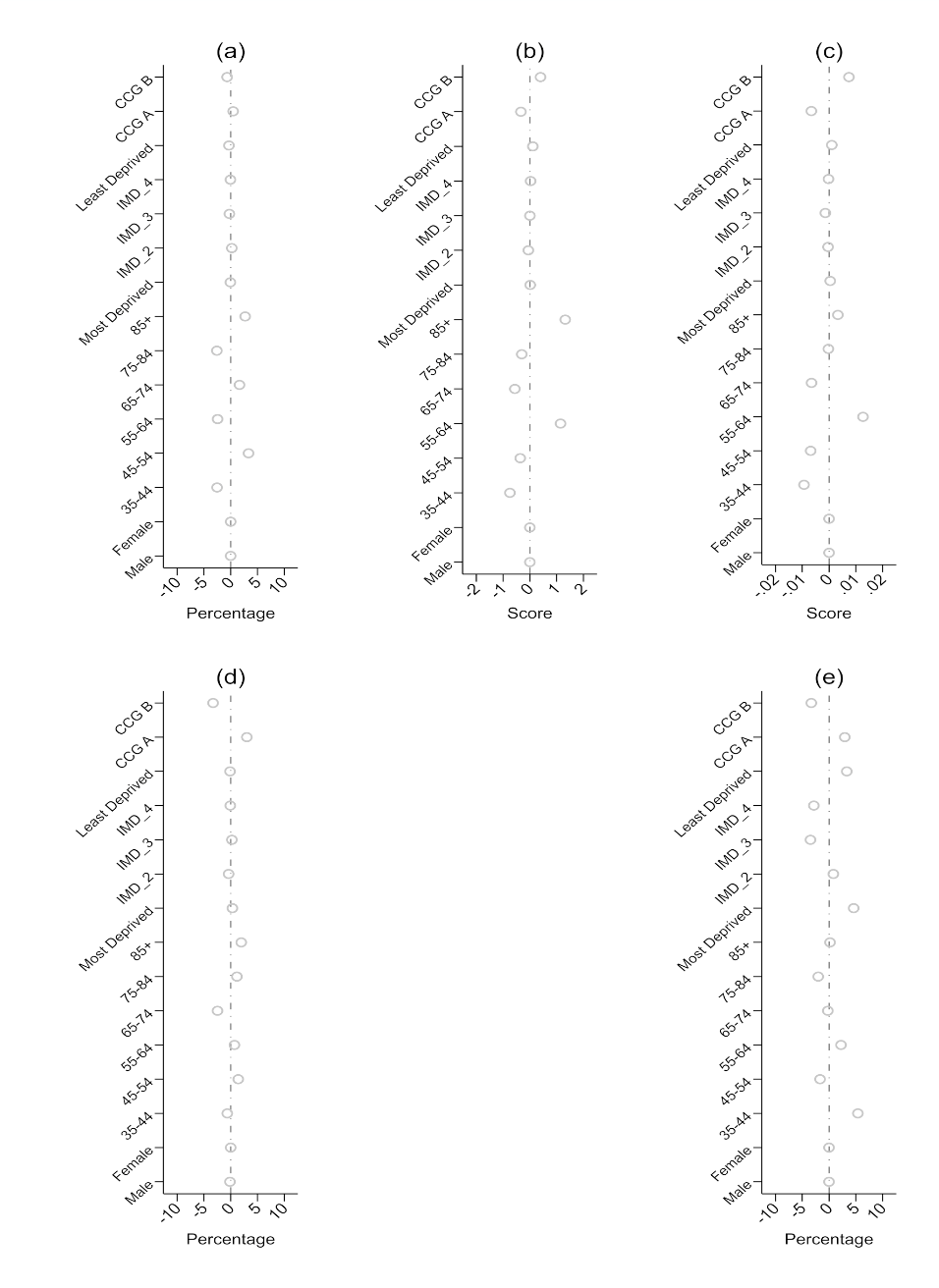 CohortMSK consulters† aged 35+ years, 2016-2017MSK consulters† aged 35+ years, 2016-2017MSK consulters† aged 35+ years, 2016-2017MSK consulters† aged 35+ years, 2016-2017Low back pain consulters aged 35+ years, 2016-2017Low back pain consulters aged 35+ years, 2016-2017Low back pain consulters aged 35+ years, 2016-2017Low back pain consulters aged 35+ years, 2016-2017Shoulder pain consulters aged 35+ years, 2016-2017Shoulder pain consulters aged 35+ years, 2016-2017Shoulder pain consulters aged 35+ years, 2016-2017Shoulder pain consulters aged 35+ years, 2016-2017MSK Health Indicator(s) of interest% with high impact chronic painMean MSK-HQ scoreMean EQ-5D-5L score% with high impact chronic painMean MSK-HQ scoreMean EQ-5D-5L score% with high impact chronic painMean MSK-HQ scoreMean EQ-5D-5L score% with high impact chronic painMean MSK-HQ scoreMean EQ-5D-5L score% with moderate-to-severe chronic low back pain% with moderate-to-severe chronic low back pain% with moderate-to-severe chronic low back pain% with moderate-to-severe chronic low back pain% with moderate-to-severe chronic shoulder pain% with moderate-to-severe chronic shoulder pain% with moderate-to-severe chronic shoulder pain% with moderate-to-severe chronic shoulder painData sourcePRELIM Survey-EHRPRELIM Survey-EHRCPRDCPRDPRELIM Survey-EHRPRELIM Survey-EHRCPRDCPRDPRELIM Survey-EHRPRELIM Survey-EHRCPRDCPRDN3,7103,71049,78849,7881,0461,04615,15315,1536046049,6909,690Age, years: median (IQR)67 (57 to 75)67 (57 to 75)61 (52 to 72)61 (52 to 72)65 (55 to 74)65 (55 to 74)59 (49 to 71)59 (49 to 71)66 (57 to 74)66 (57 to 74)61 (52 to 72)61 (52 to 72)Female2,191 (59)28,880 (58)620 (59)8,907 (59)346 (57)5,564 (57)Index of multiple deprivation (IMD): IMD quintile 1 (most deprived)626 (17)6,909 (14)185 (18)2,524 (17)110 (18)1,314 (14)IMD quintile 2575 (15)7,818 (16)157 (15)2,630 (17)83 (14)1,469 (15)IMD quintile 3748 (20)8,988 (18)211 (20)2,813 (19)120 (20)1,745 (18)IMD quintile 41,184 (32)10,153 (20)328 (31)2,949 (19)196 (33)1,993 (21)IMD quintile 5 (least deprived)630 (17)15,920 (32)165 (16)4,237 (28)95 (16)3,169 (33)MSK site-specific pain/condition:Neck pain897 (24)11,487 (23)211 (20)2,465(16)120(20)1,798(19)Shoulder pain1,129(30)16,306(33)221(21)3,044(20)----Back pain1,793(48)25,559(51)----199(33)3,603(37)Hip pain847(23)7,583(15)199(19)2,054(14)87(14)1,242(13)Knee pain1,574(42)21,876(44)293(28)3,668(24)192(32)2,597(27)Hand pain1,008(27)9,483(19)205(20)1,724(11)125(21)1,258(13)Osteoarthritis1,445(39)9,894(20)259(25)1,634(11)189(31)1,337(14)CohortMSK consulters† aged 35+ years, 2016-2017MSK consulters† aged 35+ years, 2016-2017MSK consulters† aged 35+ years, 2016-2017MSK consulters† aged 35+ years, 2016-2017MSK consulters† aged 35+ years, 2016-2017MSK consulters† aged 35+ years, 2016-2017Low back pain consulters aged 35+ years, 2016-2017Low back pain consulters aged 35+ years, 2016-2017Low back pain consulters aged 35+ years, 2016-2017Low back pain consulters aged 35+ years, 2016-2017Low back pain consulters aged 35+ years, 2016-2017Low back pain consulters aged 35+ years, 2016-2017Low back pain consulters aged 35+ years, 2016-2017Low back pain consulters aged 35+ years, 2016-2017Shoulder pain consulters aged 35+ years, 2016-2017Shoulder pain consulters aged 35+ years, 2016-2017Shoulder pain consulters aged 35+ years, 2016-2017Shoulder pain consulters aged 35+ years, 2016-2017Shoulder pain consulters aged 35+ years, 2016-2017Shoulder pain consulters aged 35+ years, 2016-2017Shoulder pain consulters aged 35+ years, 2016-2017Shoulder pain consulters aged 35+ years, 2016-2017MSK Health Indicator(s) of interest% with high impact chronic painMean MSK-HQ scoreMean EQ-5D-5L score% with high impact chronic painMean MSK-HQ scoreMean EQ-5D-5L score% with high impact chronic painMean MSK-HQ scoreMean EQ-5D-5L score% with high impact chronic painMean MSK-HQ scoreMean EQ-5D-5L score% with high impact chronic painMean MSK-HQ scoreMean EQ-5D-5L score% with high impact chronic painMean MSK-HQ scoreMean EQ-5D-5L score% with moderate-severe chronic low back pain% with moderate-severe chronic low back pain% with moderate-severe chronic low back pain% with moderate-severe chronic low back pain% with moderate-severe chronic low back pain% with moderate-severe chronic low back pain% with moderate-severe chronic low back pain% with moderate-severe chronic low back pain% with moderate-severe chronic shoulder pain% with moderate-severe chronic shoulder pain% with moderate-severe chronic shoulder pain% with moderate-severe chronic shoulder pain% with moderate-severe chronic shoulder pain% with moderate-severe chronic shoulder pain% with moderate-severe chronic shoulder pain% with moderate-severe chronic shoulder painData sourcePRELIM Survey-EHRPRELIM Survey-EHRCPRDCPRDCPRDCPRDPRELIM Survey-EHRPRELIM Survey-EHRPRELIM Survey-EHRPRELIM Survey-EHRCPRDCPRDCPRDCPRDPRELIM Survey-EHRPRELIM Survey-EHRPRELIM Survey-EHRPRELIM Survey-EHRCPRDCPRDCPRDCPRDN3,7103,71049,78849,78849,78849,7881,0461,0461,0461,04615,15315,15315,15315,1536046046046049,6909,6909,6909,690Time since 1st MSK consultation, days: median (IQR)1179 (483 to 1590)1179 (483 to 1590)1053 (310 to 1549)1053 (310 to 1549)1053 (310 to 1549)1053 (310 to 1549)1228 (518 to 1620)1228 (518 to 1620)1228 (518 to 1620)1228 (518 to 1620)1,094 (323 to 1563)1,094 (323 to 1563)1,094 (323 to 1563)1,094 (323 to 1563)1,283 (552 to 1,629)1,283 (552 to 1,629)1,283 (552 to 1,629)1,283 (552 to 1,629)1,066 (316 to 1,562)1,066 (316 to 1,562)1,066 (316 to 1,562)1,066 (316 to 1,562)Time since last MSK consultation, days: median (IQR)132 (97 to 162)132 (97 to 162)150 (66 to 253)150 (66 to 253)150 (66 to 253)150 (66 to 253)131 (97 to 161)131 (97 to 161)131 (97 to 161)131 (97 to 161)143 (59 to 245)143 (59 to 245)143 (59 to 245)143 (59 to 245)136 (97 to 162)136 (97 to 162)136 (97 to 162)136 (97 to 162)140 (59 to 240)140 (59 to 240)140 (59 to 240)140 (59 to 240)Number of MSK consultations: median (IQR)5 (2 to 9)5 (2 to 9)3 (2 to 6)3 (2 to 6)3 (2 to 6)3 (2 to 6)5 (3 to 10)5 (3 to 10)5 (3 to 10)5 (3 to 10)3 (2 to 6)3 (2 to 6)3 (2 to 6)3 (2 to 6)5 (3 to 10)5 (3 to 10)5 (3 to 10)5 (3 to 10)4 (2 to 6)4 (2 to 6)4 (2 to 6)4 (2 to 6)Any analgesic prescription3,051 (82)36,048 36,048 (72)(72)877 877 (84)(84)11,983 11,983 (79)(79)485 485 (80)(80)6,828 6,828 (71)(71)Highest-level of analgesic prescription:No analgesics659 (18)(18)13,740 13,740 (28)(28)169 169 (16)(16)3,170 3,170 (21)(21)119 119 (20)(20)2,862 2,862 (30)Basic analgesics561(15)(15)5,4455,445(11)(11)113113(11)(11)1,1011,101(  7)(  7)8282(14)(14)1,0551,055(11)Weak analgesics420(11)(11)4,4694,469(  9)(  9)115115(11)(11)1,3261,326(  9)(  9)6969(11)(11)808808(  8)Moderate analgesics424(11)(11)3,8343,834(  8)(  8)127127(12)(12)1,2641,264(  8)(  8)6767(11)(11)743743(  8)Strong / very strong analgesics1,646(44)(44)22,300 22,300 (45)(45)522 522 (50)(50)8,292 8,292 (55)(55)267 267 (44)(44)4,222 4,222 (44)NSAIDS prescription1,331 (35)(35)25,878 25,878 (52)(52)428 428 (41)(41)8,637 8,637 (57)(57)223 223 (37)(37)5,270 5,270 (54)Antidepressant prescription1,396 (37)(37)28,615 28,615 (58)(58)465 465 (45)(45)9,319 9,319 (62)(62)240 240 (40)(40)5,578 5,578 (58)Sedative prescription221 (  6)(  6)6,446 6,446 (13)(13)73 73 (  7)(  7)2,158 2,158 (14)(14)41 41 (  7)(  7)1,322 1,322 (14)Muscle relaxant prescription51 (  1)(  1)8,582 8,582 (17)(17)24 24 (  2)(  2)3,717 3,717 (25)(25)5 5 (  1)(  1)1,530 1,530 (16)Any MSK referral1,400 (37)(37)31,416 31,416 (63)(63)404 404 (39)(39)9,169 9,169 (61)(61)237 237 (39)(39)6,516 6,516 (67)MSK X-ray2,107 (56)(56)19,160 19,160 (38)(38)492 492 (47)(47)5,919 5,919 (39)(39)339 339 (56)(56)1,468 1,468 (15)CohortMSK consulters† aged 35+ years, 2016-2017MSK consulters† aged 35+ years, 2016-2017MSK consulters† aged 35+ years, 2016-2017MSK consulters† aged 35+ years, 2016-2017MSK consulters† aged 35+ years, 2016-2017Low back pain consulters aged 35+ years, 2016-2017Low back pain consulters aged 35+ years, 2016-2017Low back pain consulters aged 35+ years, 2016-2017Low back pain consulters aged 35+ years, 2016-2017Low back pain consulters aged 35+ years, 2016-2017Low back pain consulters aged 35+ years, 2016-2017Shoulder pain consulters aged 35+ years, 2016-2017Shoulder pain consulters aged 35+ years, 2016-2017Shoulder pain consulters aged 35+ years, 2016-2017Shoulder pain consulters aged 35+ years, 2016-2017Shoulder pain consulters aged 35+ years, 2016-2017Shoulder pain consulters aged 35+ years, 2016-2017MSK Health Indicator(s) of interest% with high impact chronic painMean MSK-HQ scoreMean EQ-5D-5L score% with high impact chronic painMean MSK-HQ scoreMean EQ-5D-5L score% with high impact chronic painMean MSK-HQ scoreMean EQ-5D-5L score% with high impact chronic painMean MSK-HQ scoreMean EQ-5D-5L score% with high impact chronic painMean MSK-HQ scoreMean EQ-5D-5L score% with moderate-severe chronic low back pain% with moderate-severe chronic low back pain% with moderate-severe chronic low back pain% with moderate-severe chronic low back pain% with moderate-severe chronic low back pain% with moderate-severe chronic low back pain% with moderate-severe chronic shoulder pain% with moderate-severe chronic shoulder pain% with moderate-severe chronic shoulder pain% with moderate-severe chronic shoulder pain% with moderate-severe chronic shoulder pain% with moderate-severe chronic shoulder painData sourcePRELIM Survey-EHRPRELIM Survey-EHRCPRDCPRDCPRDPRELIM Survey-EHRPRELIM Survey-EHRPRELIM Survey-EHRCPRDCPRDCPRDPRELIM Survey-EHRPRELIM Survey-EHRPRELIM Survey-EHRCPRDCPRDCPRDN3,7103,71049,78849,78849,7881,0461,0461,04615,15315,15315,1536046046049,6909,6909,690MSK MRI121 (  3)(  3)2,745 (  6)(  6)53 (  5)(  5)1,293 (  9)(  9)19 (  3)(  3)215 (  2)MSK surgery527 (14)(14)8,179 (16)(16)137 (13)(13)1,954 (13)(13)68 (11)(11)1,943 (20)Joint injection308 (  8)(  8)3,847 (  8)(  8)75 (  7)(  7)1,027 (  7)(  7)76 (13)(13)1,144 (12)Fracture157 (  4)(  4)3,348 (  7)(  7)49 (  5)(  5)1,006 (  7)(  7)20 (  3)(  3)622 (  6)Impact on work (recorded fit-note)956 (25)(25)4,067 (  8)(  8)326 (31)(31)1,408 (  9)(  9)152 (25)(25)782 (  8)Body mass index (BMI):Healthy/underweight (<25 kg/m2)320 ( 9)( 9)11,022 (22)(22)109 (10)(10)3,494 (23)(23)69 (11)(11)2,191 (23)BMI not recorded535 (14)(14)10,880 (22)(22)150 (15)(15)3,325 (22)(22)69 (11)(11)2,064 (21)Overweight (25-29.9kg/m2)1,603 (43)(43)13,871 (28)(28)642 (61)(61)4,163 (28)(28)395 (65)(65)2,774 (29)2)1,252 (34)(34)14,074 (28)(28)124 (12)(12)4,171 (28)(28)71 (12)(12)2,661 (28)Smoking status:Non-smoker1,435 (39)(39)21,390 (43)(43)351 (34)(34)6,120 (40)(40)244 (40)(40)4,270 (44)Smoking status not recorded324 (  9)(  9)5,726 (12)(12)254 (24)(24)1,669 (11)(11)46 (  8)(  8)1,066 (11)Ex-smoker716 (19)(19)14,257 (29)(29)156 (15)(15)4,328 (29)(29)114 (19)(19)2,765 (29)Current smoker1,235 (32)(32)8,415 (17)(17)285 (27)(27)3,036 (20)(20)200 (33)(33)1,589 (16)Drinking status:Non-drinker/Drinking status not recorded/Ex-drinker1,785(48)(48)26,470(53)(53)213(20)(20)8,237(54)(54)116(19)(19)5,120(53)Current Drinker1,925(52)(52)23,408 (47)(47)833 (80)(80)6,916 (46)(46)488 (81)(81)4,570 (47)CohortMSK consulters† aged 35+ years, 2016-2017MSK consulters† aged 35+ years, 2016-2017MSK consulters† aged 35+ years, 2016-2017MSK consulters† aged 35+ years, 2016-2017MSK consulters† aged 35+ years, 2016-2017Low back pain consulters aged 35+ years, 2016-2017Low back pain consulters aged 35+ years, 2016-2017Low back pain consulters aged 35+ years, 2016-2017Low back pain consulters aged 35+ years, 2016-2017Low back pain consulters aged 35+ years, 2016-2017Low back pain consulters aged 35+ years, 2016-2017Shoulder pain consulters aged 35+ years, 2016-2017Shoulder pain consulters aged 35+ years, 2016-2017Shoulder pain consulters aged 35+ years, 2016-2017Shoulder pain consulters aged 35+ years, 2016-2017Shoulder pain consulters aged 35+ years, 2016-2017Shoulder pain consulters aged 35+ years, 2016-2017MSK Health Indicator(s) of interest% with high impact chronic painMean MSK-HQ scoreMean EQ-5D-5L score% with high impact chronic painMean MSK-HQ scoreMean EQ-5D-5L score% with high impact chronic painMean MSK-HQ scoreMean EQ-5D-5L score% with high impact chronic painMean MSK-HQ scoreMean EQ-5D-5L score% with high impact chronic painMean MSK-HQ scoreMean EQ-5D-5L score% with moderate-severe chronic low back pain% with moderate-severe chronic low back pain% with moderate-severe chronic low back pain% with moderate-severe chronic low back pain% with moderate-severe chronic low back pain% with moderate-severe chronic low back pain% with moderate-severe chronic shoulder pain% with moderate-severe chronic shoulder pain% with moderate-severe chronic shoulder pain% with moderate-severe chronic shoulder pain% with moderate-severe chronic shoulder pain% with moderate-severe chronic shoulder painData sourcePRELIM Survey-EHRPRELIM Survey-EHRCPRDCPRDCPRDPRELIM Survey-EHRPRELIM Survey-EHRPRELIM Survey-EHRCPRDCPRDCPRDPRELIM Survey-EHRPRELIM Survey-EHRPRELIM Survey-EHRCPRDCPRDCPRDN3,7103,71049,78849,78849,7881,0461,0461,04615,15315,15315,1536046046049,6909,6909,690Charlson Comorbidity Index (0-37)0 (0 to 2)0 (0 to 2)0 (0 to 2)0 (0 to 1)0 (0 to 1)0 (0 to 1)0 (0 to 1)0 (0 to 1)0 (0 to 1)0 (0 to 1)0 (0 to 1)0 (0 to 1)0 (0 to 1)0 (0 to 1)0 (0 to 1)0 (0 to 1)0 (0 to 1)eFI score (0-10): median (IQR)0.08 (0.06 to 0.14)0.08 (0.06 to 0.14)0.08 (0.06 to 0.14)0.06 (0.03 to 0.11)0.06 (0.03 to 0.11)0.06 (0.03 to 0.11)0.08 (0.06 to 0.14)0.08 (0.06 to 0.14)0.08 (0.06 to 0.14)0.06 (0.03 to 0.11)0.06 (0.03 to 0.11)0.06 (0.03 to 0.11)0.08 (0.03 to 0.14)0.08 (0.03 to 0.14)0.08 (0.03 to 0.14)0.06 (0.03 to 0.08)0.06 (0.03 to 0.08)Anxiety or depression consultation751 (20)(20)10,736 (22)(22)253 (24)(24)3,759 (25)(25)118 (20)(20)2,123 (22)‡ Covariates were defined within a 5-year look back period in each cohort members’ electronic health record (i.e. 60 months prior to 30 June 2017)† Defined as non-specific, non-inflammatory low back pain, neck pain, shoulder pain, hand/wrist pain, hip pain, knee pain, or osteoarthritisFigures are numbers (percentage); unless otherwise stated.CT Computed tomography; eFI Electronic frailty index; IQR interquartile range; MRI Magnetic resonance imaging; MSK Musculoskeletal; NSAID Non-steroidal anti-inflammatory drug‡ Covariates were defined within a 5-year look back period in each cohort members’ electronic health record (i.e. 60 months prior to 30 June 2017)† Defined as non-specific, non-inflammatory low back pain, neck pain, shoulder pain, hand/wrist pain, hip pain, knee pain, or osteoarthritisFigures are numbers (percentage); unless otherwise stated.CT Computed tomography; eFI Electronic frailty index; IQR interquartile range; MRI Magnetic resonance imaging; MSK Musculoskeletal; NSAID Non-steroidal anti-inflammatory drug‡ Covariates were defined within a 5-year look back period in each cohort members’ electronic health record (i.e. 60 months prior to 30 June 2017)† Defined as non-specific, non-inflammatory low back pain, neck pain, shoulder pain, hand/wrist pain, hip pain, knee pain, or osteoarthritisFigures are numbers (percentage); unless otherwise stated.CT Computed tomography; eFI Electronic frailty index; IQR interquartile range; MRI Magnetic resonance imaging; MSK Musculoskeletal; NSAID Non-steroidal anti-inflammatory drug‡ Covariates were defined within a 5-year look back period in each cohort members’ electronic health record (i.e. 60 months prior to 30 June 2017)† Defined as non-specific, non-inflammatory low back pain, neck pain, shoulder pain, hand/wrist pain, hip pain, knee pain, or osteoarthritisFigures are numbers (percentage); unless otherwise stated.CT Computed tomography; eFI Electronic frailty index; IQR interquartile range; MRI Magnetic resonance imaging; MSK Musculoskeletal; NSAID Non-steroidal anti-inflammatory drug‡ Covariates were defined within a 5-year look back period in each cohort members’ electronic health record (i.e. 60 months prior to 30 June 2017)† Defined as non-specific, non-inflammatory low back pain, neck pain, shoulder pain, hand/wrist pain, hip pain, knee pain, or osteoarthritisFigures are numbers (percentage); unless otherwise stated.CT Computed tomography; eFI Electronic frailty index; IQR interquartile range; MRI Magnetic resonance imaging; MSK Musculoskeletal; NSAID Non-steroidal anti-inflammatory drug‡ Covariates were defined within a 5-year look back period in each cohort members’ electronic health record (i.e. 60 months prior to 30 June 2017)† Defined as non-specific, non-inflammatory low back pain, neck pain, shoulder pain, hand/wrist pain, hip pain, knee pain, or osteoarthritisFigures are numbers (percentage); unless otherwise stated.CT Computed tomography; eFI Electronic frailty index; IQR interquartile range; MRI Magnetic resonance imaging; MSK Musculoskeletal; NSAID Non-steroidal anti-inflammatory drug‡ Covariates were defined within a 5-year look back period in each cohort members’ electronic health record (i.e. 60 months prior to 30 June 2017)† Defined as non-specific, non-inflammatory low back pain, neck pain, shoulder pain, hand/wrist pain, hip pain, knee pain, or osteoarthritisFigures are numbers (percentage); unless otherwise stated.CT Computed tomography; eFI Electronic frailty index; IQR interquartile range; MRI Magnetic resonance imaging; MSK Musculoskeletal; NSAID Non-steroidal anti-inflammatory drug‡ Covariates were defined within a 5-year look back period in each cohort members’ electronic health record (i.e. 60 months prior to 30 June 2017)† Defined as non-specific, non-inflammatory low back pain, neck pain, shoulder pain, hand/wrist pain, hip pain, knee pain, or osteoarthritisFigures are numbers (percentage); unless otherwise stated.CT Computed tomography; eFI Electronic frailty index; IQR interquartile range; MRI Magnetic resonance imaging; MSK Musculoskeletal; NSAID Non-steroidal anti-inflammatory drug‡ Covariates were defined within a 5-year look back period in each cohort members’ electronic health record (i.e. 60 months prior to 30 June 2017)† Defined as non-specific, non-inflammatory low back pain, neck pain, shoulder pain, hand/wrist pain, hip pain, knee pain, or osteoarthritisFigures are numbers (percentage); unless otherwise stated.CT Computed tomography; eFI Electronic frailty index; IQR interquartile range; MRI Magnetic resonance imaging; MSK Musculoskeletal; NSAID Non-steroidal anti-inflammatory drug‡ Covariates were defined within a 5-year look back period in each cohort members’ electronic health record (i.e. 60 months prior to 30 June 2017)† Defined as non-specific, non-inflammatory low back pain, neck pain, shoulder pain, hand/wrist pain, hip pain, knee pain, or osteoarthritisFigures are numbers (percentage); unless otherwise stated.CT Computed tomography; eFI Electronic frailty index; IQR interquartile range; MRI Magnetic resonance imaging; MSK Musculoskeletal; NSAID Non-steroidal anti-inflammatory drug‡ Covariates were defined within a 5-year look back period in each cohort members’ electronic health record (i.e. 60 months prior to 30 June 2017)† Defined as non-specific, non-inflammatory low back pain, neck pain, shoulder pain, hand/wrist pain, hip pain, knee pain, or osteoarthritisFigures are numbers (percentage); unless otherwise stated.CT Computed tomography; eFI Electronic frailty index; IQR interquartile range; MRI Magnetic resonance imaging; MSK Musculoskeletal; NSAID Non-steroidal anti-inflammatory drug‡ Covariates were defined within a 5-year look back period in each cohort members’ electronic health record (i.e. 60 months prior to 30 June 2017)† Defined as non-specific, non-inflammatory low back pain, neck pain, shoulder pain, hand/wrist pain, hip pain, knee pain, or osteoarthritisFigures are numbers (percentage); unless otherwise stated.CT Computed tomography; eFI Electronic frailty index; IQR interquartile range; MRI Magnetic resonance imaging; MSK Musculoskeletal; NSAID Non-steroidal anti-inflammatory drug‡ Covariates were defined within a 5-year look back period in each cohort members’ electronic health record (i.e. 60 months prior to 30 June 2017)† Defined as non-specific, non-inflammatory low back pain, neck pain, shoulder pain, hand/wrist pain, hip pain, knee pain, or osteoarthritisFigures are numbers (percentage); unless otherwise stated.CT Computed tomography; eFI Electronic frailty index; IQR interquartile range; MRI Magnetic resonance imaging; MSK Musculoskeletal; NSAID Non-steroidal anti-inflammatory drug‡ Covariates were defined within a 5-year look back period in each cohort members’ electronic health record (i.e. 60 months prior to 30 June 2017)† Defined as non-specific, non-inflammatory low back pain, neck pain, shoulder pain, hand/wrist pain, hip pain, knee pain, or osteoarthritisFigures are numbers (percentage); unless otherwise stated.CT Computed tomography; eFI Electronic frailty index; IQR interquartile range; MRI Magnetic resonance imaging; MSK Musculoskeletal; NSAID Non-steroidal anti-inflammatory drug‡ Covariates were defined within a 5-year look back period in each cohort members’ electronic health record (i.e. 60 months prior to 30 June 2017)† Defined as non-specific, non-inflammatory low back pain, neck pain, shoulder pain, hand/wrist pain, hip pain, knee pain, or osteoarthritisFigures are numbers (percentage); unless otherwise stated.CT Computed tomography; eFI Electronic frailty index; IQR interquartile range; MRI Magnetic resonance imaging; MSK Musculoskeletal; NSAID Non-steroidal anti-inflammatory drug‡ Covariates were defined within a 5-year look back period in each cohort members’ electronic health record (i.e. 60 months prior to 30 June 2017)† Defined as non-specific, non-inflammatory low back pain, neck pain, shoulder pain, hand/wrist pain, hip pain, knee pain, or osteoarthritisFigures are numbers (percentage); unless otherwise stated.CT Computed tomography; eFI Electronic frailty index; IQR interquartile range; MRI Magnetic resonance imaging; MSK Musculoskeletal; NSAID Non-steroidal anti-inflammatory drug‡ Covariates were defined within a 5-year look back period in each cohort members’ electronic health record (i.e. 60 months prior to 30 June 2017)† Defined as non-specific, non-inflammatory low back pain, neck pain, shoulder pain, hand/wrist pain, hip pain, knee pain, or osteoarthritisFigures are numbers (percentage); unless otherwise stated.CT Computed tomography; eFI Electronic frailty index; IQR interquartile range; MRI Magnetic resonance imaging; MSK Musculoskeletal; NSAID Non-steroidal anti-inflammatory drug‡ Covariates were defined within a 5-year look back period in each cohort members’ electronic health record (i.e. 60 months prior to 30 June 2017)† Defined as non-specific, non-inflammatory low back pain, neck pain, shoulder pain, hand/wrist pain, hip pain, knee pain, or osteoarthritisFigures are numbers (percentage); unless otherwise stated.CT Computed tomography; eFI Electronic frailty index; IQR interquartile range; MRI Magnetic resonance imaging; MSK Musculoskeletal; NSAID Non-steroidal anti-inflammatory drug‡ Covariates were defined within a 5-year look back period in each cohort members’ electronic health record (i.e. 60 months prior to 30 June 2017)† Defined as non-specific, non-inflammatory low back pain, neck pain, shoulder pain, hand/wrist pain, hip pain, knee pain, or osteoarthritisFigures are numbers (percentage); unless otherwise stated.CT Computed tomography; eFI Electronic frailty index; IQR interquartile range; MRI Magnetic resonance imaging; MSK Musculoskeletal; NSAID Non-steroidal anti-inflammatory drug‡ Covariates were defined within a 5-year look back period in each cohort members’ electronic health record (i.e. 60 months prior to 30 June 2017)† Defined as non-specific, non-inflammatory low back pain, neck pain, shoulder pain, hand/wrist pain, hip pain, knee pain, or osteoarthritisFigures are numbers (percentage); unless otherwise stated.CT Computed tomography; eFI Electronic frailty index; IQR interquartile range; MRI Magnetic resonance imaging; MSK Musculoskeletal; NSAID Non-steroidal anti-inflammatory drug‡ Covariates were defined within a 5-year look back period in each cohort members’ electronic health record (i.e. 60 months prior to 30 June 2017)† Defined as non-specific, non-inflammatory low back pain, neck pain, shoulder pain, hand/wrist pain, hip pain, knee pain, or osteoarthritisFigures are numbers (percentage); unless otherwise stated.CT Computed tomography; eFI Electronic frailty index; IQR interquartile range; MRI Magnetic resonance imaging; MSK Musculoskeletal; NSAID Non-steroidal anti-inflammatory drug‡ Covariates were defined within a 5-year look back period in each cohort members’ electronic health record (i.e. 60 months prior to 30 June 2017)† Defined as non-specific, non-inflammatory low back pain, neck pain, shoulder pain, hand/wrist pain, hip pain, knee pain, or osteoarthritisFigures are numbers (percentage); unless otherwise stated.CT Computed tomography; eFI Electronic frailty index; IQR interquartile range; MRI Magnetic resonance imaging; MSK Musculoskeletal; NSAID Non-steroidal anti-inflammatory drug‡ Covariates were defined within a 5-year look back period in each cohort members’ electronic health record (i.e. 60 months prior to 30 June 2017)† Defined as non-specific, non-inflammatory low back pain, neck pain, shoulder pain, hand/wrist pain, hip pain, knee pain, or osteoarthritisFigures are numbers (percentage); unless otherwise stated.CT Computed tomography; eFI Electronic frailty index; IQR interquartile range; MRI Magnetic resonance imaging; MSK Musculoskeletal; NSAID Non-steroidal anti-inflammatory drugCohortMSK consulters† aged 35+ yearsMSK consulters† aged 35+ yearsMSK consulters† aged 35+ yearsMSK consulters† aged 35+ yearsMSK consulters† aged 35+ yearsMSK consulters† aged 35+ yearsMSK consulters† aged 35+ yearsMSK consulters† aged 35+ yearsMSK consulters† aged 35+ yearsLow back pain consulters aged 35+ yearsLow back pain consulters aged 35+ yearsLow back pain consulters aged 35+ yearsShoulder pain consulters aged 35+ yearsShoulder pain consulters aged 35+ yearsShoulder pain consulters aged 35+ yearsMSK Health Indicator% with high impact chronic pain% with high impact chronic pain% with high impact chronic painMean MSK-HQ score (0-56)Mean MSK-HQ score (0-56)Mean MSK-HQ score (0-56)Mean EQ-5D-5L score (-0.224-1)Mean EQ-5D-5L score (-0.224-1)Mean EQ-5D-5L score (-0.224-1)% with moderate-to-severe chronic back pain% with moderate-to-severe chronic back pain% with moderate-to-severe chronic back pain% with moderate-to-severe chronic shoulder pain% with moderate-to-severe chronic shoulder pain% with moderate-to-severe chronic shoulder pain2014/52015/62016/72014/52015/62016/72014/52015/62016/72014/52015/62016/72014/52015/62016/7Overall (crude)33.332.131.933.5 (7.8)33.7 (7.9)33.8 (8.0)0.60 (0.15)0.62 (0.15)0.66 (0.14)27.425.826.029.727.427.8Men31.630.630.434.5 (7.9)34.6 (8.0)34.8 (8.0)0.62 (0.14)0.63 (0.15)0.67 (0.14)25.924.024.428.125.826.6Women34.633.233.032.8 (7.7)33.0 (7.8)33.2 (7.9)0.59 (0.15)0.61 (0.15)0.66 (0.15)28.527.027.231.028.628.735-44 years30.230.029.232.9 (8.0)32.8 (8.1)33.1 (8.2)0.64 (0.15)0.64 (0.15)0.73 (0.13)27.426.525.725.523.923.845-54 years29.428.928.934.0 (8.2)34.2 (8.2)34.1 (8.4)0.65 (0.15)0.65 (0.15)0.72 (0.14)25.924.625.526.224.224.155-64 years30.228.828.934.6 (8.1)34.8 (8.2)34.9 (8.3)0.64 (0.14)0.65 (0.15)0.71 (0.14)26.424.625.128.726.527.465-74 years33.532.232.233.9 (7.7)34.1 (7.7)34.2 (7.8)0.61 (0.14)0.62 (0.14)0.68 (0.14)26.925.125.631.629.330.275-84 years39.737.837.832.1 (7.0)32.3 (7.0)32.5 (7.2)0.57 (0.14)0.57 (0.14)0.64 (0.14)30.027.927.334.831.131.785+ years45.544.144.530.4 (6.2)30.3 (6.3)30.3 (6.2)0.50 (0.14)0.51 (0.13)0.58 (0.14)33.431.332.231.731.030.1Deprivation quintile 1 (most)42.942.241.428.4 (6.4)28.3 (6.5)28.6 (6.6)0.54 (0.15)0.52 (0.14)0.62 (0.15)37.535.736.333.330.730.5quintile 233.332.532.032.3 (7.3)32.3 (7.3)32.4 (7.3)0.59 (0.14)0.60 (0.14)0.68 (0.14)23.322.121.729.729.029.6quintile 336.435.235.133.2 (7.4)33.4 (7.4)33.3 (7.5)0.60 (0.14)0.61 (0.14)0.68 (0.14)27.726.926.730.127.928.5quintile 431.229.930.234.6 (7.6)34.7 (7.6)34.7 (7.6)0.64 (0.14)0.64 (0.14)0.70 (0.14)25.923.924.428.826.027.7Deprivation quintile 5 (least)27.426.627.136.5 (7.8)36.4 (7.9)36.4 (7.9)0.69 (0.14)0.67 (0.14)0.72 (0.13)24.823.223.328.125.725.4RegionNorth East37.635.539.831.7 (7.5)31.9 (7.1)30.6 (7.4)0.58 (0.15)0.59 (0.14)0.65 (0.16)31.630.338.531.131.239.3North West36.234.834.031.9 (7.5)32.1 (7.6)32.4 (7.7)0.59 (0.14)0.59 (0.15)0.68 (0.14)30.028.226.631.327.827.3Yorkshire & Humber36.832.830.931.8 (7.4)32.8 (7.7)33.4 (7.7)0.59 (0.14)0.61 (0.14)0.71 (0.14)28.323.223.932.329.226.2East Midlands---------------West Midlands33.532.833.233.5 (7.7)33.2 (7.8)33.2 (7.7)0.62 (0.15)0.64 (0.15)0.68 (0.14)28.327.928.530.928.529.0East of England31.330.030.534.5 (7.8)34.9 (8.0)34.5 (8.2)0.63 (0.15)0.61 (0.15)0.70 (0.14)27.124.924.330.428.128.6South West35.734.435.232.7 (7.8)32.9 (7.8)32.5 (7.9)0.60 (0.15)0.61 (0.15)0.68 (0.15)29.628.629.531.129.431.1South Central31.630.529.434.5 (7.9)34.7 (7.9)35.3 (8.0)0.63 (0.14)0.64 (0.15)0.70 (0.14)25.924.025.129.226.428.7London31.830.830.833.8 (8.0)33.8 (8.0)33.9 (8.1)0.62 (0.14)0.62 (0.15)0.69 (0.15)25.924.424.327.926.124.8South East Coast32.031.431.134.2 (8.0)34.1 (7.9)34.4 (8.0)0.63 (0.14)0.63 (0.15)0.70 (0.14)25.124.324.727.326.626.6Data source: Clinical Practice Research Datalink (CPRD)† Defined as non-specific, non-inflammatory low back pain, neck pain, shoulder pain, hand/wrist pain, hip pain, knee pain, or osteoarthritisCovariates were defined using 5-year look back periodEQ-5D-5L EuroQoL 5 dimensions, 5-level version; MSK Musculoskeletal; MSK-HQ Musculoskeletal Health QuestionnaireData source: Clinical Practice Research Datalink (CPRD)† Defined as non-specific, non-inflammatory low back pain, neck pain, shoulder pain, hand/wrist pain, hip pain, knee pain, or osteoarthritisCovariates were defined using 5-year look back periodEQ-5D-5L EuroQoL 5 dimensions, 5-level version; MSK Musculoskeletal; MSK-HQ Musculoskeletal Health QuestionnaireData source: Clinical Practice Research Datalink (CPRD)† Defined as non-specific, non-inflammatory low back pain, neck pain, shoulder pain, hand/wrist pain, hip pain, knee pain, or osteoarthritisCovariates were defined using 5-year look back periodEQ-5D-5L EuroQoL 5 dimensions, 5-level version; MSK Musculoskeletal; MSK-HQ Musculoskeletal Health QuestionnaireData source: Clinical Practice Research Datalink (CPRD)† Defined as non-specific, non-inflammatory low back pain, neck pain, shoulder pain, hand/wrist pain, hip pain, knee pain, or osteoarthritisCovariates were defined using 5-year look back periodEQ-5D-5L EuroQoL 5 dimensions, 5-level version; MSK Musculoskeletal; MSK-HQ Musculoskeletal Health QuestionnaireData source: Clinical Practice Research Datalink (CPRD)† Defined as non-specific, non-inflammatory low back pain, neck pain, shoulder pain, hand/wrist pain, hip pain, knee pain, or osteoarthritisCovariates were defined using 5-year look back periodEQ-5D-5L EuroQoL 5 dimensions, 5-level version; MSK Musculoskeletal; MSK-HQ Musculoskeletal Health QuestionnaireData source: Clinical Practice Research Datalink (CPRD)† Defined as non-specific, non-inflammatory low back pain, neck pain, shoulder pain, hand/wrist pain, hip pain, knee pain, or osteoarthritisCovariates were defined using 5-year look back periodEQ-5D-5L EuroQoL 5 dimensions, 5-level version; MSK Musculoskeletal; MSK-HQ Musculoskeletal Health QuestionnaireData source: Clinical Practice Research Datalink (CPRD)† Defined as non-specific, non-inflammatory low back pain, neck pain, shoulder pain, hand/wrist pain, hip pain, knee pain, or osteoarthritisCovariates were defined using 5-year look back periodEQ-5D-5L EuroQoL 5 dimensions, 5-level version; MSK Musculoskeletal; MSK-HQ Musculoskeletal Health QuestionnaireData source: Clinical Practice Research Datalink (CPRD)† Defined as non-specific, non-inflammatory low back pain, neck pain, shoulder pain, hand/wrist pain, hip pain, knee pain, or osteoarthritisCovariates were defined using 5-year look back periodEQ-5D-5L EuroQoL 5 dimensions, 5-level version; MSK Musculoskeletal; MSK-HQ Musculoskeletal Health QuestionnaireData source: Clinical Practice Research Datalink (CPRD)† Defined as non-specific, non-inflammatory low back pain, neck pain, shoulder pain, hand/wrist pain, hip pain, knee pain, or osteoarthritisCovariates were defined using 5-year look back periodEQ-5D-5L EuroQoL 5 dimensions, 5-level version; MSK Musculoskeletal; MSK-HQ Musculoskeletal Health QuestionnaireData source: Clinical Practice Research Datalink (CPRD)† Defined as non-specific, non-inflammatory low back pain, neck pain, shoulder pain, hand/wrist pain, hip pain, knee pain, or osteoarthritisCovariates were defined using 5-year look back periodEQ-5D-5L EuroQoL 5 dimensions, 5-level version; MSK Musculoskeletal; MSK-HQ Musculoskeletal Health QuestionnaireData source: Clinical Practice Research Datalink (CPRD)† Defined as non-specific, non-inflammatory low back pain, neck pain, shoulder pain, hand/wrist pain, hip pain, knee pain, or osteoarthritisCovariates were defined using 5-year look back periodEQ-5D-5L EuroQoL 5 dimensions, 5-level version; MSK Musculoskeletal; MSK-HQ Musculoskeletal Health QuestionnaireData source: Clinical Practice Research Datalink (CPRD)† Defined as non-specific, non-inflammatory low back pain, neck pain, shoulder pain, hand/wrist pain, hip pain, knee pain, or osteoarthritisCovariates were defined using 5-year look back periodEQ-5D-5L EuroQoL 5 dimensions, 5-level version; MSK Musculoskeletal; MSK-HQ Musculoskeletal Health QuestionnaireData source: Clinical Practice Research Datalink (CPRD)† Defined as non-specific, non-inflammatory low back pain, neck pain, shoulder pain, hand/wrist pain, hip pain, knee pain, or osteoarthritisCovariates were defined using 5-year look back periodEQ-5D-5L EuroQoL 5 dimensions, 5-level version; MSK Musculoskeletal; MSK-HQ Musculoskeletal Health QuestionnaireData source: Clinical Practice Research Datalink (CPRD)† Defined as non-specific, non-inflammatory low back pain, neck pain, shoulder pain, hand/wrist pain, hip pain, knee pain, or osteoarthritisCovariates were defined using 5-year look back periodEQ-5D-5L EuroQoL 5 dimensions, 5-level version; MSK Musculoskeletal; MSK-HQ Musculoskeletal Health QuestionnaireData source: Clinical Practice Research Datalink (CPRD)† Defined as non-specific, non-inflammatory low back pain, neck pain, shoulder pain, hand/wrist pain, hip pain, knee pain, or osteoarthritisCovariates were defined using 5-year look back periodEQ-5D-5L EuroQoL 5 dimensions, 5-level version; MSK Musculoskeletal; MSK-HQ Musculoskeletal Health QuestionnaireData source: Clinical Practice Research Datalink (CPRD)† Defined as non-specific, non-inflammatory low back pain, neck pain, shoulder pain, hand/wrist pain, hip pain, knee pain, or osteoarthritisCovariates were defined using 5-year look back periodEQ-5D-5L EuroQoL 5 dimensions, 5-level version; MSK Musculoskeletal; MSK-HQ Musculoskeletal Health Questionnaire